                    FZ.2380.8.C.21.2021INFORMACJAO WYBORZE NAJKORZYSTNIEJSZEJ OFERTY	Na podstawie art. 253 ust. 2 ustawy Prawo zamówień publicznych Zamawiający informuję, że w postępowaniu prowadzonym w trybie podstawowym bez negocjacji na DOSTAWĘ MEBLI BIUROWYCH DO OBIEKTÓW POLICJI WOJ. PODLASKIEGO (postępowanie nr 8/C/21) jako najkorzystniejsze zostały wybrane oferty Wykonawców:W zakresie zadania nr 1:KADER'S ARKADIUSZ BISZOFFul. K. Pużaka 3/40, 02-495 Warszawaz ceną ofertową brutto: 122.913,90 złUzasadnienie wyboru: Zgodnie z art. 239 ust. 1 ustawy w/w oferta jest najkorzystniejsza na podstawie kryteriów oceny ofert określonych w dokumentach zamówienia.Punktacja przyznana złożonym w postępowaniu ofertom:W zakresie zadania nr 2:TOBO DATCZUK Sp. J.Kuriany 104, 15-589 Kurianyz ceną ofertową brutto: 29.704,50 złUzasadnienie wyboru: Zgodnie z art. 239 ust. 1 ustawy w/w oferta jest najkorzystniejsza na podstawie kryteriów oceny ofert określonych w dokumentach zamówienia.Punktacja przyznana złożonym w postępowaniu ofertom:W zakresie zadania nr 3:   Mega System Zbigniew Dębskiul. 10 Lutego 15, 08-110 Siedlcez ceną ofertową brutto: 50.663,95 złUzasadnienie wyboru: Zgodnie z art. 239 ust. 1 ustawy w/w oferta jest najkorzystniejsza na podstawie kryteriów oceny ofert określonych w dokumentach zamówienia.Punktacja przyznana złożonym w postępowaniu ofertom:                      Sławomir WilczewskiWyk. w 1 egz. 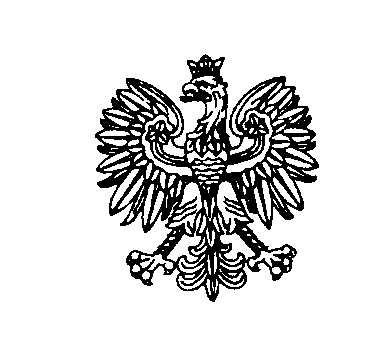 Białystok, dnia 19 maja 2021 rokuBiałystok, dnia 19 maja 2021 rokuBiałystok, dnia 19 maja 2021 rokuBiałystok, dnia 19 maja 2021 rokuBiałystok, dnia 19 maja 2021 roku                         ZastępcaKomendanta Wojewódzkiego Policji w Białymstoku                         ZastępcaKomendanta Wojewódzkiego Policji w Białymstoku                         ZastępcaKomendanta Wojewódzkiego Policji w BiałymstokuNr ofertyNazwa(firma)i adres WykonawcyCena brutto w zł/ liczba punktów w kryterium cena = 60%Gwarancja/liczba pkt w kryteriumgwarancja= 40%Łączna liczba punktów1Tronus Polska Sp. z o.o.ul. Ordona 2A, 01-237 Warszawa402.923,40 zł/ 18,30 pkt36 miesięcy/40 pkt58,302Biuro Inżynieryjne "DOT" Tomasz Dubiecki
62-090 Mrowino, ul. Lubomira 29 A219.924,00 zł/  33,53 pkt 36 miesięcy/40 pkt73,533JARD Sp. z o. o.Al. Na Skarpie 21/11, 00-488 Warszawa145.115,40 zł/ 50,82 pkt36 miesięcy/40 pkt90,825CENTRUM SEDNO Sp. z o.o.ul. Niepodległości 44-48, 75-252 Koszalin297.168,00 zł/24,82 pkt36 miesięcy/40 pkt64,827RENGGLI Sp. z o.o.ul. Handlowa 6a, 15-399 Białystok190.370,79 zł/38,74 pkt36 miesięcy/40 pkt78,748Global Property Investment S.A.ul. Bysławska 82/217, 04-993 Warszawa331.881,36 zł/22,22 pkt36 miesięcy/40 pkt62,229PHUP WIESŁAW ZAJĄCZEKul. Zdunowska 201, 63-700 Krotoszyn199.387,00 zł/36,99 pkt36 miesięcy/40 pkt76,9910KARIAN Sp. J. JAN, BOŻENA, ANDRZEJ KARWANul. Warszawska 48, 63-640 Chojęcin Szum128.710,89 zł/57,30 pkt36 miesięcy/40 pkt97,3012TOBO DATCZUK Sp. J.Kuriany 104, 15-589 Kuriany151.009,56 zł/48,84 pkt36 miesięcy/40 pkt88,8413PK-STUDIO Piotr Klepka
02-830 Warszawa, ul. Gawota 17129.967,00 zł/56,74 pkt36 miesięcy/40 pkt96,7414KADER'S ARKADIUSZ BISZOFFul. K. Pużaka 3/40, 02-495 Warszawa122.913,90 zł/60 pkt36 miesięcy/40 pkt10016Mantis Łukasz Babulewiczul. Dworska 64/9, 15-756 Białystok152.741,40 zł/48,28 pkt36 miesięcy/40 pkt88,2817PRZEDSIĘBIORSTWO ZAOPATRZENIA SZKÓŁ "CEZAS" Sp. z o. o.Aleja Solidarności 15, 15-751 Białystok186.358,90 zł/39,57 pkt36 miesięcy/40 pkt79,5718JT Mebel Sp. z o.o.ul. Gdańska 45, 83-300 Kartuzy185.120,00 zł/39,84 pkt36 miesięcy/40 pkt79,8419FMG Michał Grzybowskiul. Brzozowa 36/9, 42-216 Częstochowa127.430,46 zł/57,87 pkt36 miesięcy/40 pkt97,87Nr ofertyNazwa(firma)i adres WykonawcyCena brutto w zł/ liczba punktów w kryterium cena = 60%Gwarancja/liczba pkt w kryteriumgwarancja= 40%Łączna liczba punktów1Tronus Polska Sp. z o.o.ul. Ordona 2A, 01-237 Warszawa51.414,00 zł/34,67 pkt36 miesięcy/40 pkt74,675CENTRUM SEDNO Sp. z o.o.ul. Niepodległości 44-48, 75-252 Koszalin84.870,00 zł/21,00 pkt36 miesięcy/40 pkt61,007RENGGLI Sp. z o.o.ul. Handlowa 6a, 15-399 Białystok54.920,73 zł/32,45 pkt36 miesięcy/40 pkt72,4512TOBO DATCZUK Sp. J.Kuriany 104, 15-589 Kuriany29.704,50 zł/60 pkt36 miesięcy/40 pkt10017PRZEDSIĘBIORSTWO ZAOPATRZENIA SZKÓŁ "CEZAS" Sp. z o. o.Aleja Solidarności 15, 15-751 Białystok31.345,55 zł/56,86 pkt36 miesięcy/40 pkt96,86Nr ofertyNazwa(firma)i adres WykonawcyCena brutto w zł/ liczba punktów w kryterium cena = 60%Gwarancja/liczba pkt w kryteriumgwarancja= 40%Łączna liczba punktów1Tronus Polska Sp. z o.o.ul. Ordona 2A, 01-237 Warszawa213.257,40 zł/14,25 pkt36 miesięcy/40 pkt54,254Hurtownia Krzeseł Sp. z o.o.ul. Dietricha 5, 05-120 Legionowo57.218,37 zł/53,13 pkt36 miesięcy/40 pkt93,135CENTRUM SEDNO Sp. z o.o.ul. Niepodległości 44-48, 75-252 Koszalin133.332,00 zł/22,80 pkt36 miesięcy/40 pkt62,806SEMPRE MEBLE Marek Piotrowskiul. Rodzynkowa 27, 92-709 Łódźoferta odrzuconaoferta odrzuconaoferta odrzucona7RENGGLI Sp. z o.o.ul. Handlowa 6a, 15-399 Białystok104.177,31 zł/29,18 pkt36 miesięcy/40 pkt69,1811Przedsiębiorstwo Produkcyjno Usługowo Handlowe "TECHNET"ul. Ząbkowska 17A, 08-300 Sokołów Podlaski56.867,82 zł/53,45 pkt36 miesięcy/40 pkt93,4512TOBO DATCZUK Sp. J.Kuriany 104, 15-589 Kuriany61.790,28 zł/49,20 pkt36 miesięcy/40 pkt89,2015Mega System Zbigniew Dębskiul. 10 Lutego 15, 08-110 Siedlce50.663,95 zł/60 pkt36 miesięcy/40 pkt10016Mantis Łukasz Babulewiczul. Dworska 64/9, 15-756 Białystokoferta odrzuconaoferta odrzuconaoferta odrzucona17PRZEDSIĘBIORSTWO ZAOPATRZENIA SZKÓŁ "CEZAS" Sp. z o. o.Aleja Solidarności 15, 15-751 Białystok68.161,39 zł/44,60 pkt36 miesięcy/40 pkt84,6018JT Mebel Sp. z o.o.ul. Gdańska 45, 83-300 Kartuzy92.730,00 zł/32,78 pkt36 miesięcy/40 pkt72,78